Números decimais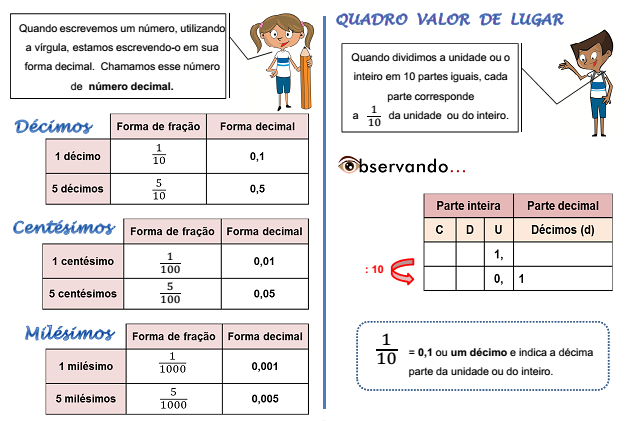 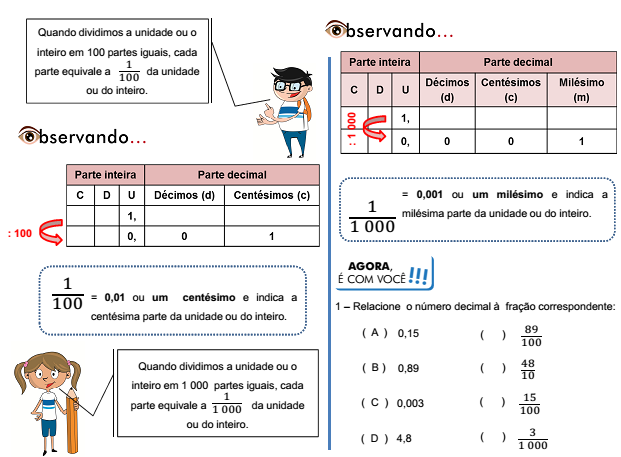 2- Compare os números da 1ª coluna com os da 3º coluna. Depois, complete a 2ª coluna com o símbolo de > (maior que), ou  < (menor que), ou = (igual):3- A representação geométrica do número 3,25, em uma reta numérica, é um ponto da reta que fica:
a) à direita da representação do número 3,8.
b) à esquerda da representação do número 3.
c) à direita da representação do número 2,6.
d) à esquerda da representação do número 1,9.4.1- Faça o arredondamento dos números decimais para uma casa decimal:4,059 = 4,0620,684 =0,0159 =109,783 =4.2 – Faça o arredondamento dos números decimais para um número inteiro:4,059 =20,684 = 0,0159 =109,783 = 17,517,4313,613,6046,747,65,1045.1042,1452,170,80,0990,252,56,36,0370,0070